SumeriosEn la figura mostrada a continuación, se muestra la evolución de los símbolos sumerios desde pictogramas hasta fonogramas.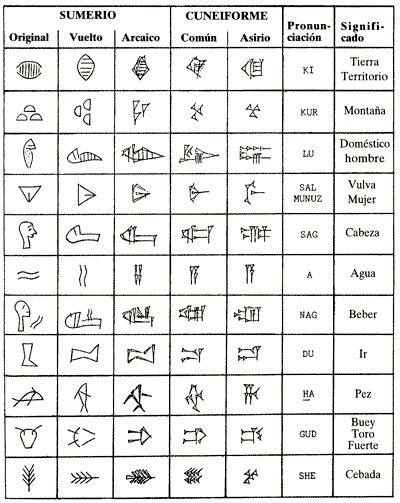 